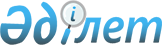 О внесении изменений в решение Сырымского районного маслихата от 31 декабря 2021 года № 13-6 "О бюджете Жетикульского сельского округа на 2022-2024 годы"Решение Сырымского районного маслихата Западно-Казахстанской области от 13 апреля 2022 года № 16-9
      районный маслихатРЕШИЛ:
      1. Внести в решение Сырымского районного маслихата от 31 декабря 2021 года № 13-6 "О бюджете Жетикульского сельского округа на 2022-2024 годы") следующие изменения:
      пункт 1 изложить в новой редакции:
      "1. Утвердить бюджет Жетикульского сельского округа на 2022-2024 годы согласно приложениям 1, 2 и 3 соответственно, в том числе на 2022 год в следующих объемах:
      1) доходы – 31 768 тысяч тенге:
      налоговые поступления – 322 тысячи тенге;
      неналоговые поступления – 0 тенге;
      поступления от продажи основного капитала – 0 тенге;
      поступления трансфертов – 31 446 тысяч тенге;
      2) затраты – 31 856 тысяч тенге;
      3) чистое бюджетное кредитование – 0 тенге: 
      бюджетные кредиты – 0 тенге;
      погашение бюджетных кредитов – 0 тенге; 
      4) сальдо по операциям с финансовыми активами – 0 тенге:
      приобретение финансовых активов – 0 тенге;
      поступления от продажи финансовых активов государства – 0 тенге;
      5) дефицит (профицит) бюджета – -88 тысяч тенге;
      6) финансирование дефицита (использование профицита) бюджета – 88 тысяч тенге: 
      поступление займов – 0 тенге;
      погашение займов – 0 тенге;
      используемые остатки бюджетных средств – 88 тысяч тенге.";
      приложение 1 к указанному решению изложить в новой редакции согласно приложению к настоящему решению.
      2. Настоящее решение вводится в действие с 1 января 2022 года. Бюджет Жетикульского сельского округа на 2022 год
					© 2012. РГП на ПХВ «Институт законодательства и правовой информации Республики Казахстан» Министерства юстиции Республики Казахстан
				
      Секретарь маслихата

Ш. Дуйсенгалиева
Приложениек
решению Сырымского
районного маслихата
от 13 апреля 2022 года №16-9Приложение 1
к решению Сырымского
районного маслихата
от 31 декабря 2021 года №13-6
Категория
Категория
Категория
Категория
Категория
Сумма, тысяч тенге
Класс
Класс
Класс
Класс
Сумма, тысяч тенге
Подкласс
Подкласс
Подкласс
Сумма, тысяч тенге
Специфика
Специфика
Сумма, тысяч тенге
Наименование
Наименование
Сумма, тысяч тенге
1
2
3
4
4
5
1) Доходы
1) Доходы
31768
1
Налоговые поступления
Налоговые поступления
322
01
Подоходный налог
Подоходный налог
0
2
Индивидуальный подоходный налог
Индивидуальный подоходный налог
0
04
Налоги на собственность
Налоги на собственность
322
1
Налоги на имущество
Налоги на имущество
47
3
Земельный налог
Земельный налог
75
4
Налог на транспортные средства
Налог на транспортные средства
200
2
Неналоговые поступления
Неналоговые поступления
0
01
Доходы от государственной собственности
Доходы от государственной собственности
0
5
Доходы от аренды имущества, находящегося в государственной собственности
Доходы от аренды имущества, находящегося в государственной собственности
0
06
Прочие неналоговые поступления
Прочие неналоговые поступления
0
1
Прочие неналоговые поступления
Прочие неналоговые поступления
0
3
Поступления от продажи основного капитала
Поступления от продажи основного капитала
0
4
Поступления трансфертов
Поступления трансфертов
31446
02
Трансферты из вышестоящих органов государственного управления
Трансферты из вышестоящих органов государственного управления
31446
3
Трансферты из районного (города областного значения) бюджета
Трансферты из районного (города областного значения) бюджета
31446
Функциональная группа
Функциональная группа
Функциональная группа
Функциональная группа
Функциональная группа
Сумма, тысяч тенге
Функциональная подгруппа
Функциональная подгруппа
Функциональная подгруппа
Функциональная подгруппа
Сумма, тысяч тенге
Администратор бюджетных программ
Администратор бюджетных программ
Администратор бюджетных программ
Сумма, тысяч тенге
Программа
Программа
Сумма, тысяч тенге
Наименование
Наименование
Сумма, тысяч тенге
1
2
3
4
5
6
2) Затраты
31856
01
Государственные услуги общего характера
29625
1
Представительные, исполнительные и другие органы, выполняющие общие функции государственного управления
29625
124
Аппарат акима города районного значения, села, поселка, сельского округа
29625
001
Услуги по обеспечению деятельности акима города районного значения, села, поселка, сельского округа
29625
05
Здравоохранение
0
9
Прочие услуги в области здравоохранения
0
124
Аппарат акима города районного значения, села, поселка, сельского округа
0
002
Организация в экстренных случаях доставки тяжелобольных людей до ближайшей организации здравоохранения, оказывающей врачебную помощь
0
07
Жилищно-коммунальное хозяйство
2143
3
Благоустройство населенных пунктов
2143
124
Аппарат акима города районного значения, села, поселка, сельского округа
2143
008
Освещение улиц населенных пунктов
1093
009
Обеспечение санитарии населенных пунктов
750
011
Благоустройство и озеленение населенных пунктов
300
3) Чистое бюджетное кредитование
0
Бюджетные кредиты
0
Категория
Категория
Категория
Категория
Категория
Класс
Класс
Класс
Класс
Подкласс
Подкласс
Подкласс
Специфика
Специфика
Наименование
Сумма
5
Погашение бюджетных кредитов
0
01
Погашение бюджетных кредитов
0
1
Погашение бюджетных кредитов, выданных из государственного бюджета
0
4) Сальдо по операциям с финансовыми активами
0
Функциональная группа
Функциональная группа
Функциональная группа
Функциональная группа
Функциональная группа
Функциональная подгруппа
Функциональная подгруппа
Функциональная подгруппа
Функциональная подгруппа
Администратор бюджетных программ
Администратор бюджетных программ
Администратор бюджетных программ
Программа
Программа
Наименование
Сумма
Приобретение финансовых активов
0
Категория
Категория
Категория
Категория
Категория
Класс
Класс
Класс
Класс
Подкласс
Подкласс
Подкласс
Специфика
Специфика
Наименование
Сумма
6
Поступления от продажи финансовых активов государства
0
01
Поступления от продажи финансовых активов государства
0
2
Поступления от продажи финансовых активов за пределами страны
0
5) Дефицит (профицит) бюджета
-88
6) Финансирование дефицита (использование профицита) бюджета
88
7
Поступления займов
0
01
Внутренние государственные займы
0
2
Договоры займа
0
03
Займы, получаемые местным исполнительным органом района (города областного значения) 
0
Функциональная группа
Функциональная группа
Функциональная группа
Функциональная группа
Функциональная группа
Функциональная подгруппа
Функциональная подгруппа
Функциональная подгруппа
Функциональная подгруппа
Администратор бюджетных программ
Администратор бюджетных программ
Администратор бюджетных программ
Программа
Программа
Наименование
Сумма
16
Погашение займов
0
1
Погашение займов
0
124
Аппарат акима города районного значения, села, поселка, сельского округа
0
056
Погашение долга аппарата акима города районного значения села, поселка, сельского округа перед вышестоящим бюджетом
0
Категория
Категория
Категория
Категория
Категория
Класс
Класс
Класс
Класс
Подкласс
Подкласс
Подкласс
Специфика
Специфика
Наименование
Сумма
8
Используемые остатки бюджетных средств
88
01
Остатки бюджетных средств
88
1
Свободные остатки бюджетных средств
88
01
Свободные остатки бюджетных средств
88